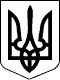 БЕРЕГІВСЬКА РАЙОННА ДЕРЖАВНА АДМІНІСТРАЦІЯЗАКАРПАТСЬКОЇ ОБЛАСТІР О З П О Р Я Д Ж Е Н Н Я_01.10.2020_                              Берегове                           №___275___Про проведення оцінювання державних службовців, які займають посади державної служби категорій „Б” і „В”  у  2020 році	Відповідно до статей 6 і 39 Закону України  „Про місцеві державні адміністрації”, статті 44 Закону України „Про державну службу”, Порядку проведення оцінювання результатів службової діяльності державних службовців, затвердженого постановою Кабінету Міністрів України від 23 серпня 2017 року № 640 із змінами, внесеними від 5 лютого 2020 року № 58, з метою визначення якості виконання державними службовцями, які займають посади державної служби категорій „Б” і „В”, завдань, а також для прийняття рішення щодо преміювання, планування службової кар’єри:1. Провести у строк з 1 жовтня до 30 листопада 2020 року оцінювання результатів службової діяльності (далі – оцінювання) державних службовців райдержадміністрації та її структурних підрозділів які займають посади державної служби категорій „Б” і „В”.2. Затвердити список державних службовців райдержадміністрації, які займають посади державної служби категорій „Б”, оцінювання яких проводиться головою районної державної адміністрації, що додається. 3. Керівнику апарату та керівникам структурних підрозділів зі статусом юридичних осіб публічного права:у разі прийняття рішення про складання письмового звіту, забезпечити його надання голові райдержадміністрації у строк до 27 листопада 2020 року, попередньо погодивши з відповідним заступником голови райдержадміністрації згідно з розподілом функцій та повноважень;надати результати виконання завдань державним службовцем, який займає посаду державної служби категорії „Б” за формою згідно із додатком 8 до Порядку голові райдержадміністрації у строк до 27 листопада 2019 року, попередньо погодивши з відповідним заступником голови райдержадміністрації згідно з розподілом функцій та повноважень.24. Першому заступнику, заступнику голови райдержадміністрації, керівнику апарату та відділу організаційної роботи та управління персоналом апарату райдержадміністрації забезпечити організацію проведення оціночної співбесіди керівників державної служби з головою районної державної адміністрації у період з 16 до 20 листопада 2020 року.5. Відділу організаційно роботи та управління персоналом апарату райдержадміністрації:забезпечити надання консультативної допомоги учасникам оцінювання результатів службової діяльності державних службовців районної державної адміністрації, за необхідності провести навчання щодо процедури оцінювання;вжити заходів щодо забезпечення ознайомлення керівників державної служби райдержадміністрації з результатами оцінювання їх службової діяльності під підпис в установленому порядку;підготувати проект розпорядження голови райдержадміністрації про затвердження висновку щодо оцінювання результатів службової діяльності зі списком державних службовців, які підлягають преміюванню, у строк до 1 грудня 2020 року, згідно із додатком 5 до Порядку;забезпечити протягом грудня 2020 року за результатами оцінювання державних службовців організацію складання індивідуальної програми підвищення рівня професійної компетентності/індивідуальну програму професійного розвитку за формою згідно з додатком 9 до Порядку  одночасно із визначенням завдань і ключових показників результативності, ефективності та якості службової діяльності державного службовця, який займає посаду керівника державної служби, за формою згідно з додатком 7 до Порядку. 	6. Керівникам державної служби райдержадміністрації забезпечити проведення оцінювання результатів службової діяльності державних службовців апарату та структурних підрозділів районної державної адміністрації відповідно до чинного законодавства та підготувати проєкти наказів про затвердження висновку щодо оцінювання результатів службової діяльності в якому виставляються негативна, позитивна або відмінна оцінка, за формою згідно з додатком 5 до Порядку у строк до 30 листопада 2020 року.	7. Контроль за виконанням цього розпорядження залишаю за собою.Голова державної адміністрації                                          Іштван ПЕТРУШКА 									ЗАТВЕРДЖЕНО									Розпорядження голови									державної адміністрації				  					_01.10.2020_ № _275СПИСОКдержавних службовців райдержадміністрації, які займають посади державної служби категорій „Б”, оцінювання яких проводитьсяголовою районної державної адміністраціїВАШОлена Михайлівнаначальник фінансового управління райдержадміністраціїГАЛАС Ласло Степановичначальник відділу культури, молоді та спорту райдержадміністраціїГАНЬКОВИЧ Василь Васильовичв.о. начальника управління соціального захисту райдержадміністраціїЛЕНДЄЛ Василь Васильовичначальник відділу з питань освіти райдержадміністраціїТЕРЛЕЦЬКАНелі Вікторівнакерівник апарату райдержадміністрації